
Greater London Hockey Association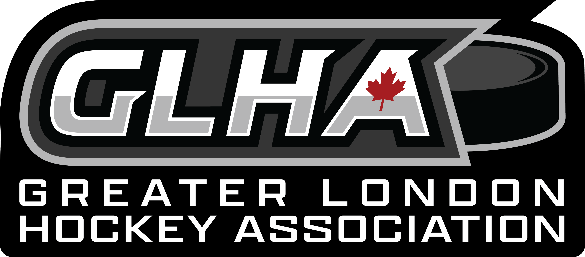 Meeting February 15, 2024Attendance:  Jack Boyce, Luisa Gould, John Brochu, Frank Rapski,  Sean Reidy, Matt Biderman, Darcy Goettling, Chris Golem 7 pm  Welcome/Call to Order- 7:07 pm Confirmation of AgendaWe welcome Sean Reidy for the London Bandits – he will be the new acting president and Lisa sent an email to the presidents just before the meeting with her resignation. Review Costing for GLHA – Don Drown/ Shawn Phibbs (10 mins)- Shawn presented the increase fees happening with this season to the boards. Questions about why there is increase in amounts between peewee and bantam and the reasoning is that they have additional full ice practices vs peewee which is half and shared.  Constitution - update 2 minutes- Luisa has sent the necessary documents to the Lawyer that was requested. She needed more items and Darcy had these, so we sent them along. She may need more documents as she progresses through putting it together for us. If she contacts you, please try your best to respond right away as this can cost us additional funds. Cost approximately $1399.00 we will see what she says when she has finalized it all. Bill will come when it is completed. Frank will be billing the associations for this as we will not have funds in our account for this. Itemize   it with the house league championship requests. Spring Try outs - Jack asked the boards to review the spring tryouts and asked all board what they wanted to do – West London No for them, Bandits – No, Oakridge is No, North is yes. Jack explained that the alliance has said that they will be allowed to go ahead and do this and there was several concerns with this,  The concerns about us the last few years working together to come up with one registration price, to keep our kids in house,  not having players play all summer with these teams, concerns about  refunds and the nightmare it would be for all registrars.  Yes, the rosters would be better but the fall out for registration would cause massive amounts of work and nightmare. A discussion was had North said its pushing forward for this as pilot project holding after May 12th running it during the 3-16, Friday is the long weekend. Released players- where do they go? Oakridge, will we be cancelling teams sooner? North – we never asked our coaches, we cannot appease our 				coaches, we asked the whole board of their thoughts., 			not getting into tournaments is not true based on the fees portionJack likes spring tryouts                          -  the fact that there are 3 associations saying no and one association 		that is saying yes is not good.West- West is a no we cannot get enough ice to even attempt to do this. Administratively in the spring wait for knights and then mustangs and then 4 sets of tryouts the next week after, split tryouts' need a break for 5 days AAA starts soonerBoundaries- Jack discussed freedom of movement for the GlHA and establishing guidelines so that we do not go through what we went through this past season with players registering for North instead of bandits or west instead of Oakridge etc. He will clarify this with the alliance and how this will move forward for us at the GLHALambeth - there was ideas floating around for Lambeth, but this is not happening and if it were to happen would not be for years. Update on meeting with Laura - we had one meeting with Laura and got some items established. Luisa will follow up as we have not heard anything in a few weeks' time. update on Alliance HL championships - John Brochu- schedule is finished, and up on the alliance website for teams to register, ice is booked and ready to go. Frank is organized to receive the funds for this. review of books   - Frank He has not had the opportunity to reach out the individual about the 500.00 cost for reviewing the books he will do this in the next few weeks.  A review of the GLHA and what we could do to be betterRisk Management – Darcy – talked about the potential of having something within our board at the GLHA to protect our members and to ensure that there is a contingency plan. Ie Huron Perth lawsuit Administration upcoming- Darcy - talked about now is the time to do a trial run of doing the registration in one central location. Take this back to the boards, it would be a paid position and alleviate the stress on 4 registrars. It would be a full-time job. Approval of prior meeting minutes:  Meeting minutes approval Darcy and Matt approved, Reports.Chairperson- everyone attended the rep council semi-annual, so I will not be going over that.Jack talked about Huron Perth, Asked Jr Knights about their tiering system and what it means, it could wipe out Mustangs all together, losing to man players Chatham and huron Perth and other areas Stack teams have AAA, AA and second AA to simple with A mustang team competing against them. Could be a bad thing but also could be a good thing  Rep Council-.London Referee GroupTreasurer- statement sent out to everyone will be billing the associations for their costs for championship weekend. Question can you please do it before year end. Committee Reports.Community Hockey League- meeting is not till this week, volunteers needed for final day. Mustangs- Meeting with the Alliance executive to do a partnership with shamrock loop, will see if it gets approved there.Provides a competitive game for the MustangsLess costsHopefully, they will move forward it and present to the OHF Round Table/New BusinessNorth – Live Barn – any updates – Legal dept still have it, WF is a private rink and no we have not paid any fees for thisWest- House league- but not urgent save for next timeOakridge- he left the meeting Bandits- was the appeal for maltreatment pay a fee for appealing it, they paid a fee for it The maltreatment is a separate issue – Jack and Shawn took that meeting offline Next Meeting March 21 on Teams Adjournment motion to adjourn the meeting Matt Biderman and Shawn Reidy - all members adjourned the meeting at 8:47 pm 